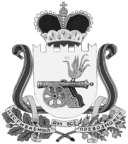 ВЯЗЕМСКИЙ РАЙОННЫЙ СОВЕТ ДЕПУТАТОВРЕШЕНИЕот 28.03.2018 № 34В соответствии со статьей 264.5 Бюджетного кодекса Российской Федерации, статьей 21 Устава муниципального образования «Вяземский район» Смоленской области Вяземский районный Совет депутатовРЕШИЛ:1. Внести в решение Вяземского районного Совета депутатов от 26.02.2014 №12 (в редакции от 30.09.2015 №69, от 30.11.2016 №96, от 28.06.2017 №104, от 25.10.2017 №141) «Об утверждении Положения о бюджетном процессе муниципального образования «Вяземский район» Смоленской области» следующие изменения:1.1. часть 6 статьи 16 изложить в следующей редакции:«По результатам рассмотрения годового отчета об исполнении бюджета муниципального образования Вяземский районный Совет депутатов принимает одно из следующих решений:1) утвердить отчет об исполнении бюджета муниципального образования за отчетный финансовый год;2) отклонить решение об исполнении бюджета муниципального образования за отчетный финансовый год для устранения фактов недостоверного или неполного отражения данных».2. Разместить настоящее решение на официальном сайте Администрации муниципального образования «Вяземский район» Смоленской области.5. Настоящее решение вступает в силу со дня его принятия.О внесении изменений в Положение о бюджетном процессе муниципального образования «Вяземский район» Смоленской областиПредседатель Вяземского районного Совета депутатов __________________П.В. ХомайкоГлава муниципального образования «Вяземский район Смоленской области ________________  И.В. Демидова